AufgabenformularStandardillustrierende Aufgaben veranschaulichen beispielhaft Standards für Lehrkräfte, Lernende und Eltern. Aufgabe und Material:  LISUM 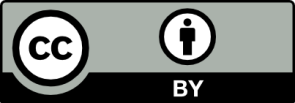 Erwartungshorizont: LISUMFachPhysikPhysikPhysikKompetenzbereichMit Fachwissen umgehen - EnergieMit Fachwissen umgehen - EnergieMit Fachwissen umgehen - EnergieKompetenzEnergieumwandlungenEnergieumwandlungenEnergieumwandlungenNiveaustufe(n)FFFStandardDie Schüler können den Zusammenhang zwischen mechanischer Energie und Arbeit erläutern. (Ph-K1.4.1)Die Schüler können den Zusammenhang zwischen mechanischer Energie und Arbeit erläutern. (Ph-K1.4.1)Die Schüler können den Zusammenhang zwischen mechanischer Energie und Arbeit erläutern. (Ph-K1.4.1)ggf. ThemenfeldTF 3 - Mechanische Energie und ArbeitTF 11 - Energieumwandlungen in Natur und TechnikTF 3 - Mechanische Energie und ArbeitTF 11 - Energieumwandlungen in Natur und TechnikTF 3 - Mechanische Energie und ArbeitTF 11 - Energieumwandlungen in Natur und Technikggf. Bezug Basiscurriculum (BC) oder übergreifenden Themen (ÜT)ggf. Standard BCAufgabenformatAufgabenformatAufgabenformatAufgabenformatoffen:	offen:	halboffen:	xgeschlossen: 	Erprobung im Unterricht:Erprobung im Unterricht:Erprobung im Unterricht:Erprobung im Unterricht:Datum:Datum:Jahrgangsstufe: Schulart: VerschlagwortungEnergie, ArbeitEnergie, ArbeitEnergie, Arbeit